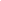 Guide for the correct writing of a Presentation Sheet.

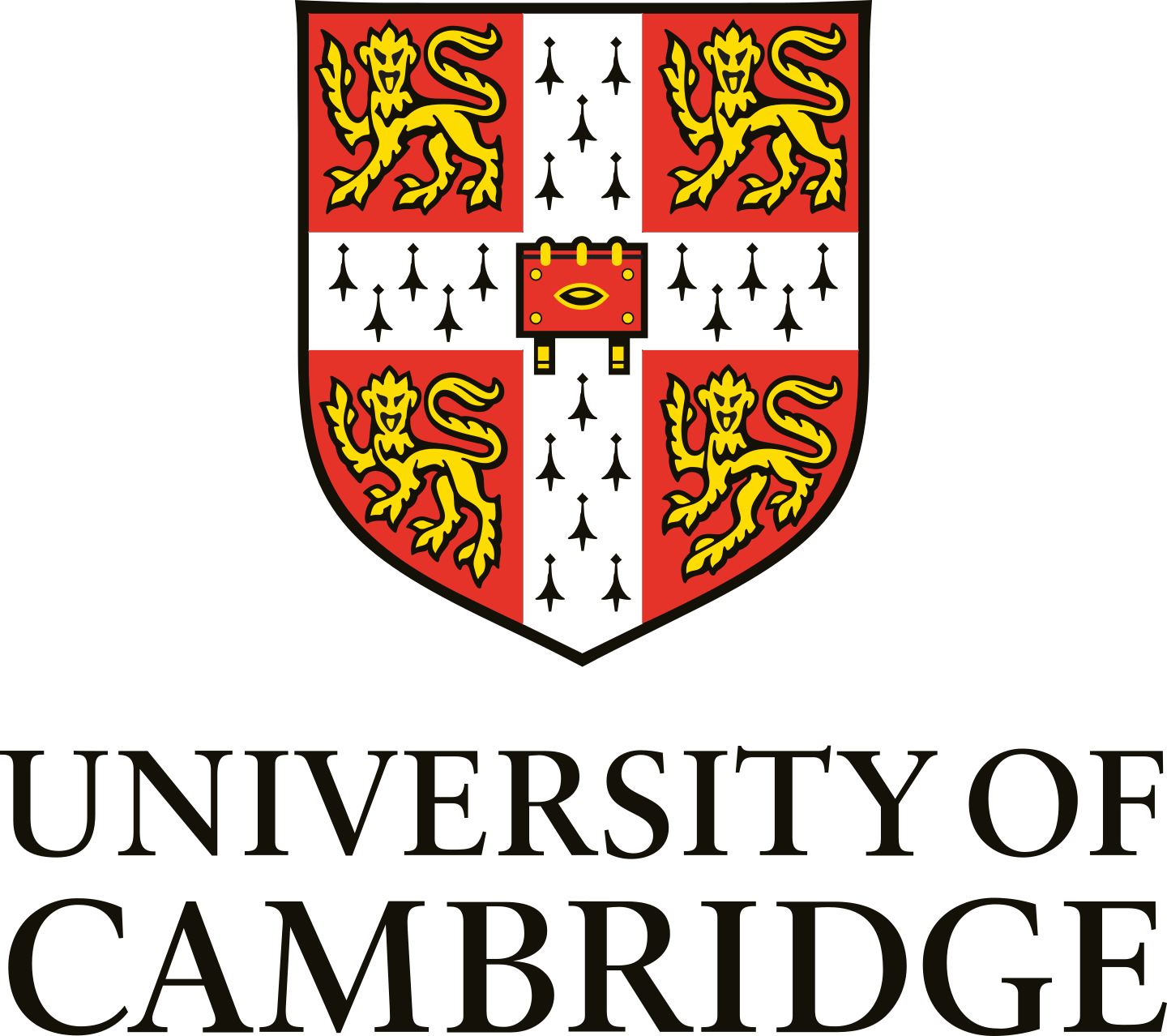 John DoeSupervisor: Profesor Jane SmithDepartment of AnthropologyUniversity of CambridgeThis paper is submitted for the degree of Doctor in Social Communication  July, 2022